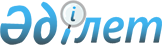 О призыве граждан 1970-1979 годов на срочную военную службу весной 1997 года
					
			С истёкшим сроком
			
			
		
					Решение акима Кызылординской области от 9 апреля 1997 года № 469. Зарегистрировано Управлением юстиции Кызылординской области 05 мая 1997 года № 11. Прекращено действие в связи с истечением срока
      Во исполнение Указа Президента Республики Казахстан от 27 марта 1997 года № 3430 "Об увольнении в запас военнослужащих срочной службы, выслуживших установленный срок военной службы и об очередном призыве граждан Республики Казахстан на срочную военную службу в апреле-июне 1997 года", постановления Правительства Республики Казахстан от 2 апреля 1997года № 458 по реализации данного Указа и Закона Республики Казахстан "О всеобщей воинской обязанности и военной службе", а также в пелях организованного и качественного проведения призыва граждан 1970-1979 годов рождения на срочную военную службу весной 1997 года РЕШИЛ:
      1. Для организованного проведения призыва граждан на срочную военную службу в районах и городах области решением акимов районов и города Кызылорды создать призывные комиссии и организовать их работу.
      2. Акимам районов и города Кызылорды:
      - на время призыва граждан и отправки призванных на службу в ряды Вооруженных Сил Республики Казахстан обеспечить военные комиссариаты оборудованными призывными пунктами, приспособленными для этой работы, выделить необходимое количество врачей, медсестер, технических работников и лиц обслуживающего персонала;
      - принять меры к обеспечению организованной явки призывников в военные комиссариаты для проведения их призыва на срочную военную службу и выделить для этих целей, и для дежурства в период призыва необходимый транспорт;
      - организовать торжественные проводы призывников на срочную военную службу;
      3. Для руководства районными и городскими призывными комиссиями и контроля за их деятельностью создать областную призывную комиссию (приложение № 1).
      4. Областному управлению здравоохранения:(Исмаханбетов Б):
      - выделить квалифицированных врачей и необходимое количество медицинских сестер для медосвидетельствования призывников на областном сборном пункте, а также в районах и городе Кызылорде, где недостает врачей-специалистов (приложение № 2);
      - организовать в лечебно-профилактических учреждениях районов и города Кызылорды внеочередной прием призывников, проводить углубленное медицинское обследование для определения их годности к военной службе;
      - обеспечить областной призывной участок инструментарием, медицинскими и хозяйственными имуществами согласно приказа Министра обороны Республики Казахстан № 61 от І995 года.
      5. Управлению внутренних дел и линейному отделу внутренних дел (Демесинов Е., Скаков А.) и их органам на местах на период призыва выделять наряды и передвижные посты милиции, принимать меры по поддержанию общественного порядка, дисциплины в местах массового сосредоточения и посадки на маршрутах следования призывников, обеспечению порядка среди провожающих, проводить розыск лиц, уклоняющихся от призыва на срочную военную службу.
      6. Областному отделу записи актов гражданского состояния (Сеитова В.) в семидневный срок сообщить в соответствующие военные комиссариаты об изменении военнообязанными и призывниками фамилии, имена и отчества, о внесении в записи актов гражданского состояния, изменений даты и места их рождения, а также о случаях регистрации смерти военнообязанного или призывника.
      7. Областному управлению юстиции (Сеитов Т.К) в семидневный срок сообщить в соответствующие военные комиссариаты о призывниках, уголовные дела которых рассматриваются судом и о вступивших в законную силу приговорах в отношении военнообязанных и призывников. На призывников осужденных судом, выслать в соответствующие военные комиссариаты копии приговора или справки об осуждении с указанием когда и по какой статье Уголовного Кодекса Республики Казахстан осужден призывник и на какой срок.
      8. Предложить управлению внутренних дел (Демесинов Е.), государственного следственного комитета по Кызылординской области (Алибаев А.) регулярно сообщать в соответствующие военные комиссариаты о призывниках, в отношении которых ведется дознание или предварительное следствие.
      9. Руководителям АО "Южнефтегаз", Кызылординского ПАТП, отделения железной дороги, АО КРЭК рассмотреть вопрос о выделении автотранспорта областному военкомату для дежурства и перевозки призывников в период призыва (приложение № 3).
      10. За членами призывной комиссии, медицинскими и техническими работниками, а также лицами обслуживающего персонала, выделяемые для работы на призывном участке, на все время исполнения этих обязанностей, сохранить место работы, занимаемую должность и средний заработок.
      11. Контроль за выполнением настоящего решения возложить на заместителя акима области, председателя призывной комиссии Алтынбекову Г.А.
					© 2012. РГП на ПХВ «Институт законодательства и правовой информации Республики Казахстан» Министерства юстиции Республики Казахстан
				
      Аким

Б. Сапарбаев
